Akční potenciálrůzné tkáněLaboratorní cvičení a seminář z lékařské fyziologie  Domácí příprava, studijní materiály a výukové cíleVýukové cíle – co budete umětVyjmenovat vodivé tkáně lidského těla.Vysvětlit pojmy depolarizace, hyperpolarizace, prahový potenciál, zákon vše nebo nic, refrakterní perioda.Zakreslit odlišný průběh akčního potenciálu v jednotlivých vodivých tkáních. Vysvětlit princip akčního potenciáluSprávně popsat mechanismus šíření signálu po nervovém a svalovém vlákně na delší vzdálenost Studijní materiályPřednáška Elektrické vlastnosti buňky(záznam přednášky z roku 2020 možno najít zde: https://www.youtube.com/watch?v=9u6vXPclphw)Učebnice O. Kittnar – Lékařská fyziologie 2. vydáníStrany 98 – 114Učebnice L. Constanzo – Physiology, 6th or 7th edition Strany 19 – 24Učebnice Herget - Poznámky k přednáškám Strany 98 – 114 https://fyziologie.lf2.cuni.cz/sites/fyziologie/files/page/files/2021/Herget_skripta_dychani_obeh_svaly_neuro.pdf Doplňkové zdroje: Guyton AC, Hall JE: Textbook of Medical Physiology. Elsevier, 2020.      (Chapter 5: Membrane Potentials and Action Potentials)Ninja Nerd Lectures: Resting membrane, Graded, Action Potentials (minuta 31 až 50)  (https://www.youtube.com/watch?v=Jk_9IhHVOTk)Příprava prezentaceJeden student připraví prezentaci na téma Šíření akčního potenciálu po nervovém vlákně (rozsah max. 10 minut)Návod k praktiku - výukový program NMJ – neuromuscular junction Instalaci programu lze snadno stáhnout zde:http://spider.science.strath.ac.uk/sipbs/page.php?page=software_simsV tomto praktickém cvičení bude využívána pouze část programu týkající se přímo elektrického dráždění svalu. Nejprve se seznámíme s celkovým uspořádáním pokusu.Z anestetizovaného potkana byla vypreparována část bránice s příslušným frenickým nervem a umístěna do ploché misky, kterou pomalu protéká Krebsův roztok nasycený směsí 95% O2 a 5 % CO2 o teplotě 32° C.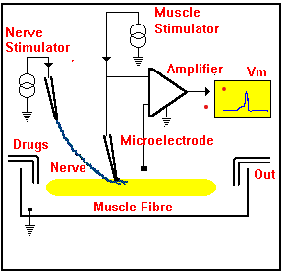 Po seznámení se s uspořádáním pokusu se vrátíme na základní display s obrazovkou. 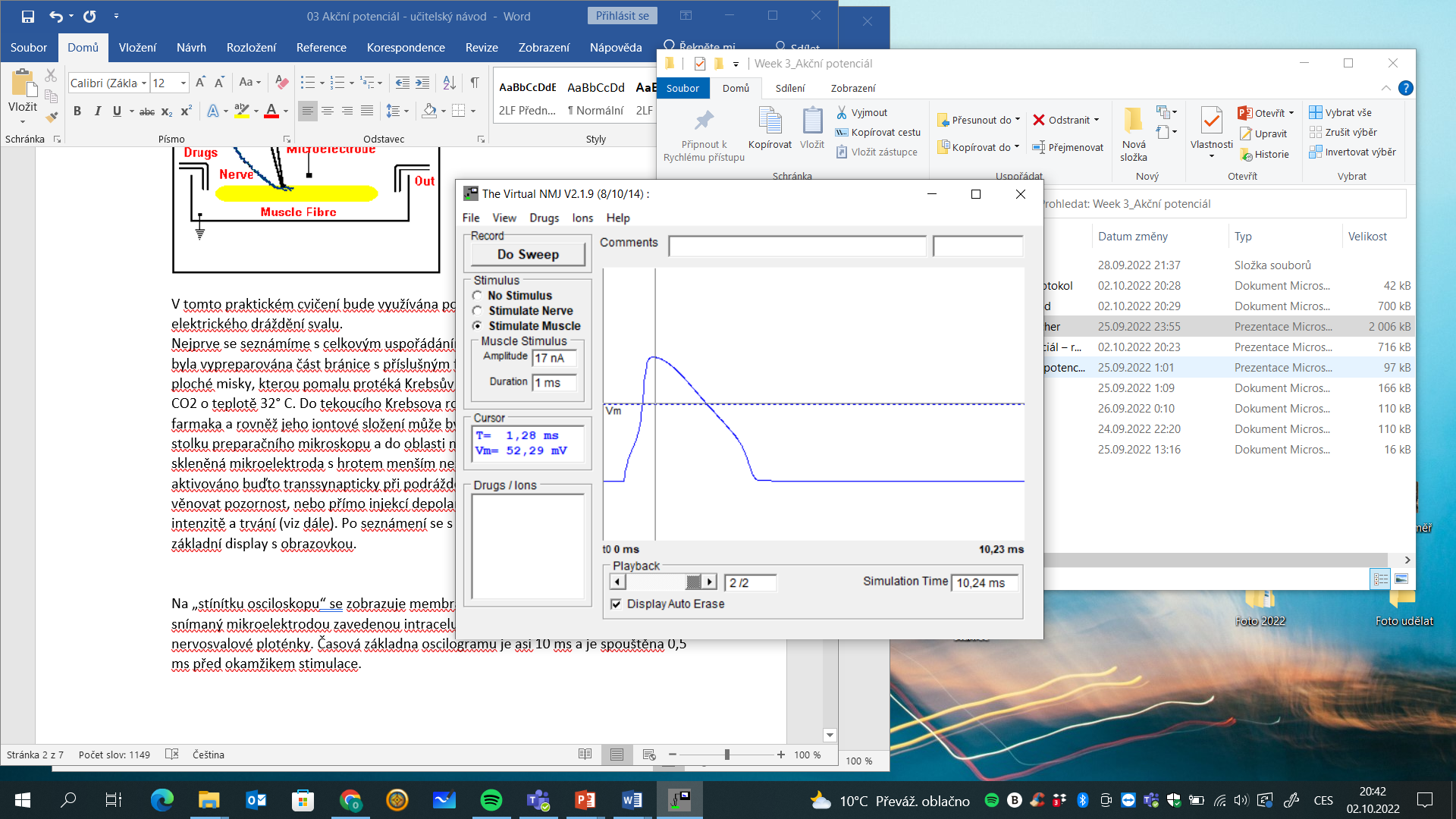 Stimulace svalu: 	označíme stimulaci svalu (Stimulate Muscle)nastavíme velikost stimulu (Amplitude) a jeho trvání (Duration).stimulaci spustíme tlačítkem (Do Sweep) Odečítání hodnot membránového potenciálu (MP): při posunutí kurzoru odečteme hodnotu MP v příslušném časovém okamžiku. Zobrazení výsledků předešlých experimentů: posuvné tlačítko Playback Zobrazení všech výsledků současně: zrušíme funkci Display Auto Erase a přesuneme se na poslední experiment tlačítkem Playback Změna iontové koncentrace: 	Ions (v horní liště) Reset to normal – ustavení výchozí fyziologické situace. (Nezapomeňte po experimentu vrátit koncentraci iontů v promývacím roztoku na normální hodnotu!!!)Podávání farmak:                        Drugs (v horní liště) Hodnocení změn akčního potenciálu: 1. Klidový membránový potenciál. 2. Amplituda. 3. Rychlost depolarizace a rychlost repolarizace.Domácí úkol – vytisknout a přinést na seminářVýpočet rovnovážného membránového potenciálu Vypočtěte pomocí Nernstovy rovnice rovnovážný potenciál pro K+ za fyziologických podmínek ([K+i] = 140 mmol/l, [K+e] = 5 mmol/l). Stejný výpočet proveďte pro hyperkalémii ([K+e] = 8 mmol/l) a hypokalémii ([K+e] = 3 mmol/l). Pro snadnější výpočet můžete použít upravený tvar Nernstovy rovnice: E = -62/z . log Ci/Ce.Graf akčního potenciálu kosterního svalu Na horním grafu popište svislou osu včetně jednotek a vyznačte následující údaje: klidový membránový potenciál, prahová hodnota stimulu, podprahová stimulace, depolarizace, repolarizace, hyperpolarizace.Na spodním grafu doplňte propustnost membrány pro ionty Na+ a K+ v průběhu AP.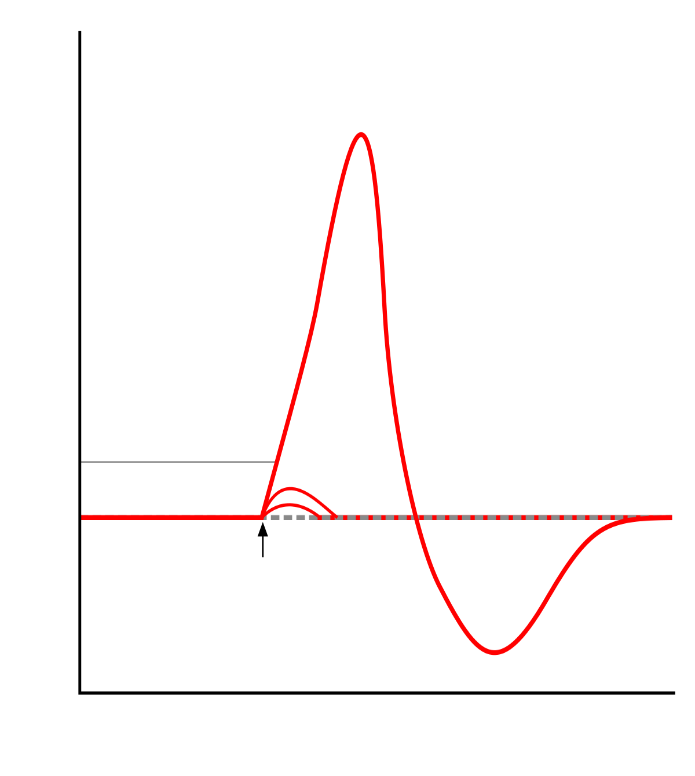 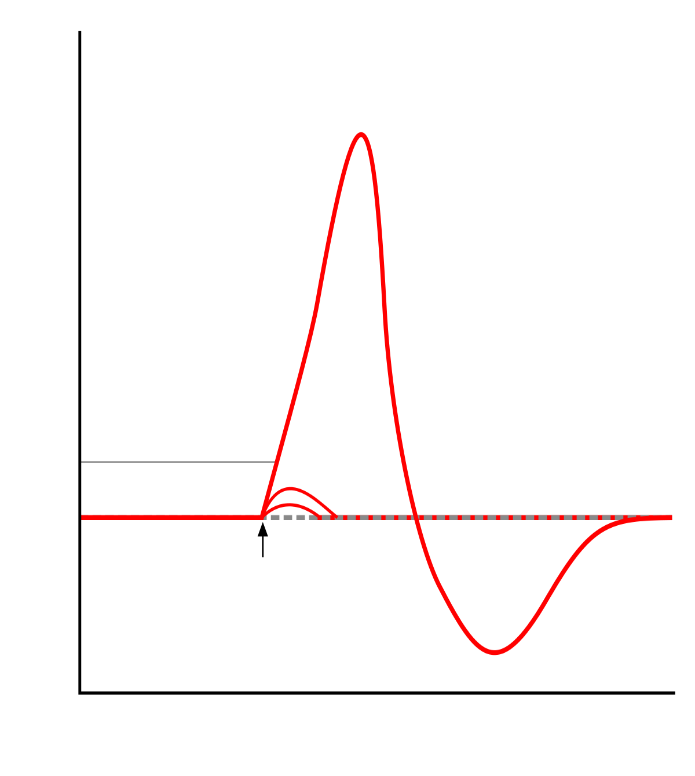 